Основные характеристики:*Предельные отклонения ±5% от номинальных по ТУСведения о приемкеМарка изделия            GNS-100	    кол-во в партии 1 шт. Изделия соответствуют требованиям ТУ 3400-001-41932833-2020 и признаны годными для эксплуатации.  Гарантия 12 мес.Дата выпуска    Январь 2022 г.                        Ответственный за приемку:                                                  МП                         	                                   ________________	__Должность, Ф.И.ОГенератор азота «GN-100»ПАСПОРТ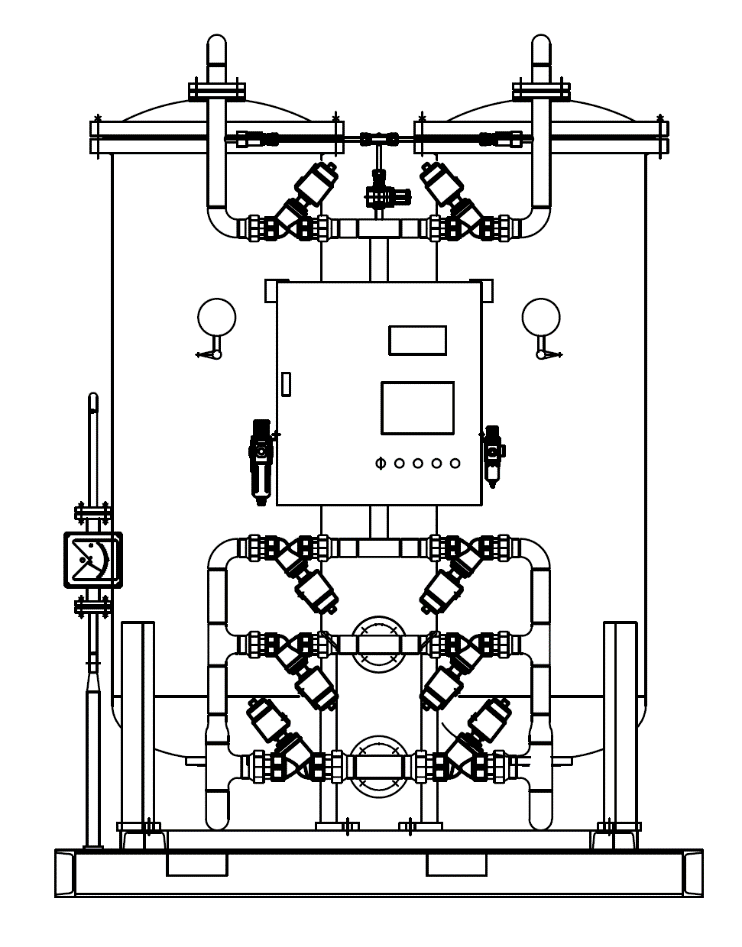 Назначение: Пищевое производство, электронная промышленность, обработка метала, стекольная промышленность, химическая и нефтехимическая промышленность.
Регламентирующий документ:  ТУ 3400-001-41932833-2020,Декларация соответствия RU Д-RU.ПХ01.В.05456/20 Ед. изм: Шт.Габариты станции:Комплектация:*Комплект запасных частей (ЗИП) не предусмотреныМодификации:Системы жизнеобеспечения:показательпоказательед. изм.Норма по ТУПо результатам испытанийПроизводительность: Производительность: (м3/час)117±5%Концентрация продукционного газа:Концентрация продукционного газа:%99%Точка росывход°C+5Точка росыВыход°C-50Качество воздуха на входеКачество воздуха на входеISO 8573-1:2010-1.4.1ISO 8573-1:2010-1.4.1Выходное давлениеВыходное давлениеБардо 7,0ПитаниегенераторV/Гц220 / 50ПитаниеКомпрессорV/Гц400/50Требуемый воздухТребуемый воздухм3/мин1,94±5%Температура эксплуатацииMin°C+5Температура эксплуатацииMax°C+45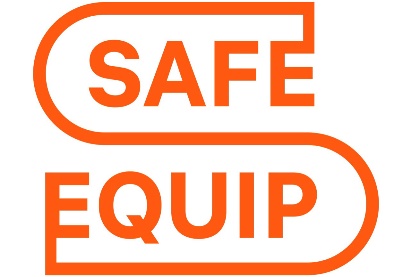 Размер ДхШхВ, мм   Масса, кг   1800*1350*24001200Наименование   Ед. изм.   Кол-воГенератор азота GNS-100*шт.1Документациякомпл.1Наименование   Ед. изм.   Кол-воДожимной компрессоршт.Заправочная станцияшт.Исполнение в контейнерекомпл.Расширенная система автоматикишт.Интернет управление и оповещениешт.Наименование   Ед. изм.   Кол-воСистема кондиционирования воздухакомпл.-Система отопления и вентиляциикомпл.-Система оповещения и пожаротушениякомпл.-Силовой шкафшт.-Освещение и сигнализациякомпл.-